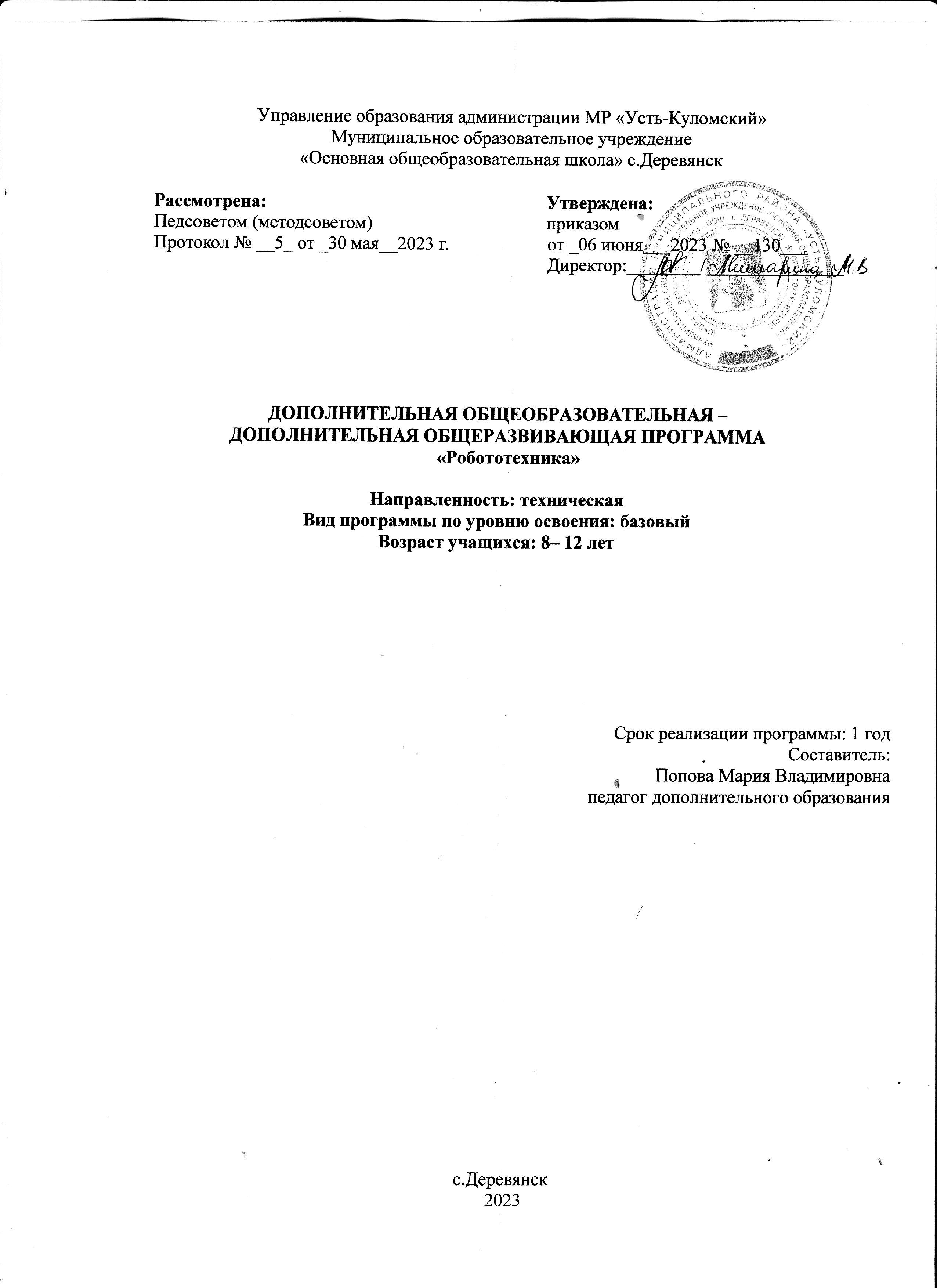 ПОЯСНИТЕЛЬНАЯ ЗАПИСКАДополнительная общеобразовательная - дополнительная общеразвивающая программа «Робототехника» разработана в соответствии следующих нормативных документов: Концепция развития дополнительного образования детей до 2030 года (Распоряжение правительства России от 31.03.2022 г. №678-р).Федеральный Закон от 29.12.2012 г. №273-ФЗ «Об образовании в РФ»Приказ Минпросвещения Российской Федерации № 629 от 27.07.2022 г. «Об утверждении порядка организации и осуществлении образовательной деятельности по дополнительным общеобразовательным программам».Постановление Главного государственного санитарного врача РФ от 28.09.2020г.  № 28 «Об утверждении Санитарных правил СП 2.4.3648-20 «Санитарно-эпидемиологические требования к организациям воспитания и обучения, отдыха и оздоровления детей и молодежи» (п.3.6);Методические рекомендации по проектированию дополнительных общеобразовательных общеразвивающих программ в Республике Коми от 19.09.2019г. № 07-13/631.Федеральный Закон от 02.12.2019 N 403-ФЗ «О внесении изменений в Федеральный закон «Об образовании в Российской Федерации».Федеральный закон от 31 июля 2020 г. № 304-ФЗ «О внесении изменений в Федеральный закон «Об образовании в Российской Федерации» по вопросам воспитания обучающихся».Устав МОУ «ООШ» с.Деревянск (https://shkoladerevyanskaya-r11.gosweb.gosuslugi.ru/netcat_files/30/66/ustav2019_derevjansk_dlja_sajta.pdf )Локальные акты регламентирующие деятельность по дополнительным общеобразовательным программам МОУ «ООШ» с. ДеревянскПрограмма реализуется по модулю «Робототехника на базе конструктора  LegoEducationWedo».Направленность: техническая.Актуальность программы В настоящий момент в России развиваются нанотехнологии, электроника, механика и программирование. Т.е. созревает благодатная почва для развития компьютерных технологий и робототехники. Успехи страны в XXI веке будут определять не природные ресурсы, а уровень интеллектуального потенциала, который определяется уровнем самых передовых на сегодняшний день технологий. Уникальность образовательной робототехники заключается в возможности объединить конструирование и программирование в одном курсе, что способствует интегрированию преподавания информатики, математики, физики, черчения, естественных наук с развитием инженерного мышления, через техническое творчество. Техническое творчество — мощный инструмент синтеза знаний, закладывающий прочные основы системного мышления. Таким образом, инженерное творчество и лабораторные исследования — многогранная деятельность, которая должна стать составной частью повседневной жизни каждого обучающегося. В процессе конструирования и программирования дети получат дополнительное образование в области физики, механики, электроники и информатики. Использование Лего-конструкторов повышает мотивацию учащихся к обучению, т.к. при этом требуются знания практически из всех учебных дисциплин от искусств и истории до математики и естественных наук. Межпредметные занятия опираются на естественный интерес к разработке и постройке различных механизмов. Одновременно занятия ЛЕГО как нельзя лучше подходят для изучения основ алгоритмизации и программирования.Работа с образовательными конструкторами LEGO позволяет школьникам в форме познавательной игры узнать многие важные идеи и развить необходимые в дальнейшей жизни навыки. При построении модели затрагивается множество проблем из разных областей знания – от теории механики до психологии, – что является вполне естественным. Очень важным представляется тренировка работы в коллективе и развитие самостоятельного технического творчества. Изучая простые механизмы, ребята учатся работать руками (развитие мелких и точных движений), развивают элементарное конструкторское мышление, фантазию, изучают принципы работы многих механизмов. Новизна программы заключается в технической направленности обучения, которое базируется на новых информационных технологиях, что способствует развитию информационной культуры и взаимодействию с миром технического творчества. Педагогическая целесообразность программы объясняется формированием высокого интеллекта через мастерство. Целый ряд специальных заданий на наблюдение, сравнение, домысливание, фантазирование служат для достижения этого. Программа направлена на то, чтобы через труд приобщить детей к творчеству.Отличительные особенности данной программы от уже существующих в этой области заключается в том, что программа ориентирована на применение широкого комплекса различного дополнительного материала о простейших физических законах, лежащих в основе современной физической картины мира, наиболее важных открытиях в области физики.Программой предусмотрено, чтобы каждое занятие было направлено на овладение основами механики, на приобщение детей к активной познавательной и творческой работе. Процесс обучения строится на единстве активных и увлекательных методов и приемов учебной работы, при которой в процессе усвоения знаний, законов правил у школьников развиваются творческие начала.Адресат программы – обучающиеся 8-12 лет, увлеченные конструированием из наборов серии Lego. Наполняемость групп- от 10 до 15 человек. Условия приема детей - согласно заявлению родителей (законных представителей) и согласия на обработку данных.Вид программы по уровню освоения: базовый.Объем программы – 36 часов:Сроки реализации программы: 1 год обучения.Форма обучения –очная Режим занятий: Занятия проводятся 1 раз в неделю по 1 академическому часу. Продолжительность 1 академического часа – 45 минут.Особенности организации образовательного процесса: состав группы: постоянный, виды занятий: индивидуальные, групповые, коллективные.  Цель программы: развитие интереса школьников к технике и техническому творчеству.Задачи: Обучающие: -ознакомить с правилами безопасной работы с инструментами.- сформировать первоначальные знания о конструкции робототехнических устройств; - научить приемам сборки и программирования робототехнических устройств; -сформировать общенаучные и технологические навыки конструирования и проектирования; Развивающие: - развивать творческую инициативу и самостоятельность;  - развивать психофизиологические качества учеников: память, внимание, способность логически мыслить, анализировать, концентрировать внимание на главном; - развивать умения излагать мысли в четкой логической последовательности, отстаивать свою точку зрения, анализировать ситуацию и самостоятельно находить ответы на вопросы путем логических рассуждений.- Развитие мелкой моторики, внимательности, аккуратности и изобретательности.Воспитательные: - формировать творческое отношение к выполняемой работе; - воспитывать умение работать в коллективе, эффективно распределять обязанности.Содержание программыУчебно - тематический план программыСодержание учебно - тематического плана программыРаздел 1: ВведениеТема 1:  Теория. Введение. Знакомство с конструктором Лего. Организация рабочего места. Техника безопасности. Роботы в нашей жизни. Понятие. Назначение. Что такое робототехника. Тема 2: Теория. Виды роботов, применяемые в современном мире. Как работать с инструкцией. Проектирование моделей-роботов. Символы. Терминология. Тема 3: Практика. Первые шаги. Среда конструирования. О сборке и программировании)Раздел 2: Изучение механизмовТема 1: Практика. Забавные механизмы (фокус: естественные науки). Танцующие птицы. Знакомство с проектом (установление связей)Тема 2: Теория. Забавные механизмы. Танцующие птицы. Конструирование (сборка). Рефлексия (измерения, расчеты, оценка возможностей модели)Тема 3: Практика. Разработка, сборка и программирование своих моделей Тема 4: Практика. Забавные механизмы (фокус: естественные науки). Умная вертушка. Конструирование (сборка) Тема 5: Теория. Сравнение механизмов. Танцующие птицы и умная вертушка. (сборка, программирование, измерения и расчеты)Раздел 3: Программирование WeDo. Изучение датчиков и моторовТема 1: Теория. Забавные механизмы (фокус: естественные науки). Обезьянка-барабанщица. Знакомство с проектом (установление связей).  Конструирование (сборка)Тема 2: Практика. Забавные механизмы (фокус: естественные науки). Обезьянка-барабанщица. Знакомство с проектом (установление связей).  Конструирование (сборка)Тема 3: Теория. Сравнение механизмов. Танцующие птицы,  умная вертушка, обезьянка-барабанщица. (сборка, программирование, измерения и расчеты)Тема 4: Практика. Сравнение механизмов. Танцующие птицы,  умная вертушка, обезьянка-барабанщица. (сборка, программирование, измерения и расчеты)Тема 5: Практика. Разработка, сборка и программирование своих моделейТема 6: Практика. Разработка, сборка и программирование своих моделейТема 7: Теория. Звери (фокус: технология). Голодный аллигатор. Знакомство с проектом (установление связей). Конструирование (сборка)Тема 8: Практика. Звери (фокус: технология). Голодный аллигатор. Знакомство с проектом (установление связей). Конструирование (сборка)Тема 9: Практика. Звери. Голодный аллигатор. Рефлексия (измерения, расчеты, оценка возможностей модели, создание отчета, презентации, придумывание сюжета для представления модели)Тема 10: Теория. Вратарь, нападающий, болельщики. Знакомство с проектом (установление связей).  Конструирование (сборка)Тема 11: Практика. Вратарь, нападающий, болельщики. Знакомство с проектом (установление связей).  Конструирование (сборка)Тема 12: Практика. Рефлексия (измерения, расчеты, оценка возможностей модели, создание отчета, презентации, придумывание сюжета для представления модели)Тема 13: Практика. Разработка, сборка и программирование своих моделейТема 14: Теория. Спасение самолета. Знакомство с проектом (установление связей).  Конструирование (сборка)Тема 15: Практика. Рефлексия (измерения, расчеты, оценка возможностей модели, создание отчета, презентации, придумывание сюжета для представления модели)Тема 16: Практика. Разработка, сборка и программирование своих моделейТема 17: Теория. Рычащий лев. Знакомство с проектом (установление связей).  Конструирование (сборка)Раздел 4: Проектирование Тема 1: Теория. Спасение от великанаТема 2: Практика. Спасение. Знакомство с проектом (установление связей).  Конструирование (сборка)Тема 3: Практика. Защита проекта.Тема 4: Теория. Непотопляемый парусникТема 5: Практика. Непотопляемый парусник. Знакомство с проектом (установление связей).  Конструирование (сборка)Тема 6: Практика. Защита проекта.Тема 7: Практика.  Создание самостоятельных проектов, моделирование, защита. Рефлексия Тема 8: Практика. Рефлексия (измерения, расчеты, оценка возможностей модели, создание отчета, презентации, придумывание сюжета для представления модели)Тема 9: Практика. Разработка, сборка и программирование своих моделейТема 10: Защита проектов: Итоговое занятиеПланируемые результаты:Предметные результаты: - знание  правила безопасной работы;- знают основные компоненты конструкторов ЛЕГО;- конструктивные особенности различных моделей, сооружений и механизмов;- компьютерную среду, включающую в себя графический язык программирования;Метапредметные результаты: - Умение классифицировать материал для создания модели; - Умения работать по предложенным инструкциям; - Умения творчески подходить к решению задачи; - Умения довести решение задачи до работающей модели; Личностные  результаты:- Умения излагать мысли в четкой логической последовательности, отстаивать свою точку зрения, анализировать ситуацию и самостоятельно находить ответы на вопросы путем логических рассуждений; - Умения работать над проектом в команде, эффективно распределять обязанности. Календарный учебный график (приложение 1)Календарный план воспитательной работы (приложение 2)Ссылка на Рабочую программу воспитания: https://cloud.mail.ru/public/KvQJ/zYrEPEj2x Условия реализации программы:Программа «Робототехника» реализуется на базе МОУ «ООШ» с.Деревяенск, в кабинете №10. Помещение для проведения занятий должно быть достаточно просторным, хорошо проветриваемым, с хорошим естественным и искусственным освещением. Свет должен падать на руки детей с левой стороны. Столы могут быть рассчитаны на два человека, но должны быть расставлены так, чтобы дети могли работать, не стесняя друг друга, а учитель мог подойти к каждому ученику, при этом, не мешая работать другому учащемуся.Материально-техническое обеспечение образовательного процессаИмеющиеся технические средства: мультимедийный проектор-1экран-1ноутбук-10школьные столы-8ученические стулья-16столы для компьютеров – 6конструктор LEGO – 2 Формы контроля Практические занятияТворческие проектыПри организации практических занятий и творческих проектов формируются малые группы, состоящие из 4-5 учащихся. Для каждой группы выделяется отдельное рабочее место, состоящее из компьютера и конструктора. Преобладающей формой текущего контроля выступает проверка работоспособности робота:выяснение технической задачи, определение путей решения технической задачиХарактеристика оценочных материалов представлена в приложении №3Методическое обеспечение программыПредусмотрены различные формы организации усвоения знаний учащимися. Для чего в работе используются: учебники, справочники; конструкорLEGO Education WeDo.В работе используются следующие методы:показ педагогом приемов работы;беседа, объяснение, применение визуальных средств.практическая работа. Список литературы.Основная литература: Методическое обеспечение программы1.Конструктор ПервоРобот LEGO® WeDo™ (LEGO Education WeDo модели 2009580) -  6 шт.2.Программное обеспечение «LEGO Education WeDo Software »3.Инструкции по сборке (в электронном виде CD)4.Книга для учителя (в электронном виде CD)Информационное обеспечение программы:Корягин А.В. «Образовательная робототехника (LegoWeDo). Сборник методических рекомендаций и практикумов. – М.: ДМК Пресс, 2016. – 254с.: ил.Злаказов А. С. Уроки Лего-конструирования в школе: методическое пособие. – М.:БИНОМ. Лаборатория знаний, 2011 – 120 с.Дополнительная литература: Интернет ресурсыhttp://int-edu.ru (дата обращения – 20.01.2022) http://www.wroboto.org/ (дата обращения – 10.03.2022) http://www.roboclub.ru/ (дата обращения – 24.03.2022) http://robosport.ru/ (дата обращения – 17.02.2022) http://lego.rkc-74.ru/ (дата обращения – 14.04.2022) http://legoclab.pbwiki.com/ (дата обращения – 05.05.2022) http://www.int-edu.ru/ (дата обращения – 24.02.2022)  http://learning.9151394.ru/course/view.php?id=17 (дата обращения – 24.03.2022) http://do.rkc-74.ru/course/view.php?id=13 (дата обращения – 07.04.2022) http://robotclubchel.blogspot.com/ (дата обращения – 20.01.2022) http://legomet.blogspot.com/ (дата обращения – 03.02.2022) http://httpwwwbloggercomprofile179964.blogspot.com/ (дата обращения – 05.05.2022) Приложение 1Календарный учебный график программыПриложение 2Календарный план воспитательной работыПриложение 3Характеристика оценочных материаловГод обученияКоличество часов в неделюКоличество недель в учебном годуВсего часовПервый13636№ п\пНаименование разделовКоличество часовКоличество часовКоличество часовФорма контроля№ п\пНаименование разделоввсеготеорияпрактикаФорма контроля1 Введение321Наблюдение2Изучение механизмов523Практическое задание – сборка робота3Программирование WeDo. Изучение датчиков и моторов17611Практическое задание – сборка робота. Наблюдение за работой.4Проектирование1028Практическое задание – сборка робота Игры с командамиНаблюдение за работой5Итоговое занятие11Защита проектовИтого361224№
п/пТема занятияКол-во часовФорма проведенияМесто проведенияМесто проведенияДата проведения по плануДата проведения по фактуДата проведения по фактуРаздел 1. Введение Раздел 1. Введение Раздел 1. Введение Раздел 1. Введение Раздел 1. Введение Раздел 1. Введение Раздел 1. Введение Раздел 1. Введение 1Введение.  Знакомство с конструктором Лего. Организация рабочего места. Техника безопасностиРоботы в нашей жизни. Понятие. Назначение. Что такое робототехника.1БеседаКаб. №10Каб. №10Сентябрь2Виды роботов, применяемые в современном мире. Как работать с инструкцией. Проектирование моделей-роботов. Символы. Терминология.1БеседаПрактическая работаКаб. №10Каб. №10Сентябрь3Первые шаги. Среда конструирования. О сборке и программировании1Практическая работаКаб. №10Каб. №10ОктябрьРаздел 2. Изучение механизмов Раздел 2. Изучение механизмов Раздел 2. Изучение механизмов Раздел 2. Изучение механизмов Раздел 2. Изучение механизмов Раздел 2. Изучение механизмов Раздел 2. Изучение механизмов Раздел 2. Изучение механизмов 4Забавные механизмы (фокус: естественные науки). Танцующие птицы. Знакомство с проектом (установление связей)1БеседаПрактическая работаБеседаПрактическая работаКаб. №10Октябрь5Забавные механизмы. Танцующие птицы. Конструирование (сборка). Рефлексия (измерения, расчеты, оценка возможностей модели)1Практическая работаПрактическая работаКаб. №10Октябрь6Разработка, сборка и программирование своих моделей1Практическая работаПрактическая работаКаб. №10Октябрь7Забавные механизмы (фокус: естественные науки). Умная вертушка. Конструирование (сборка)1Практическая работаПрактическая работаКаб. №10Ноябрь8Сравнение механизмов. Танцующие птицы и умная вертушка. (сборка, программирование, измерения и расчеты)1Практическая работаПрактическая работаКаб. №10НоябрьРаздел 3.Программирование WeDo. Изучение датчиков и моторов Раздел 3.Программирование WeDo. Изучение датчиков и моторов Раздел 3.Программирование WeDo. Изучение датчиков и моторов Раздел 3.Программирование WeDo. Изучение датчиков и моторов Раздел 3.Программирование WeDo. Изучение датчиков и моторов Раздел 3.Программирование WeDo. Изучение датчиков и моторов Раздел 3.Программирование WeDo. Изучение датчиков и моторов Раздел 3.Программирование WeDo. Изучение датчиков и моторов 9-10Забавные механизмы (фокус: естественные науки). Обезьянка-барабанщица. Знакомство с проектом (установление связей).  Конструирование (сборка)2БеседаПрактическая работаКаб. №10Каб. №10Ноябрь11-12Сравнение механизмов. Танцующие птицы,  умная вертушка, обезьянка-барабанщица. (сборка, программирование, измерения и расчеты)2Практическая работаКаб. №10Каб. №10Ноябрь13Разработка, сборка и программирование своих моделей1Практическая работаКаб. №10Каб. №10Декабрь14-15Звери (фокус: технология). Голодный аллигатор. Знакомство с проектом (установление связей). Конструирование (сборка)2БеседаПрактическая работаКаб. №10Каб. №10Декабрь16Звери. Голодный аллигатор. Рефлексия (измерения, расчеты, оценка возможностей модели, создание отчета, презентации, придумывание сюжета для представления модели)1Практическая работаКаб. №10Каб. №10Декабрь17-18Вратарь, нападающий, болельщики. Знакомство с проектом (установление связей).  Конструирование (сборка)2БеседаПрактическая работаКаб. №10Каб. №10Декабрь19Рефлексия (измерения, расчеты, оценка возможностей модели, создание отчета, презентации, придумывание сюжета для представления модели)1Практическая работаКаб. №10Каб. №10Январь20Разработка, сборка и программирование своих моделей1Практическая работаКаб. №10Каб. №10Январь21Спасение самолета. Знакомство с проектом (установление связей).  Конструирование (сборка)1БеседаПрактическая работаКаб. №10Каб. №10Февраль22Рефлексия (измерения, расчеты, оценка возможностей модели, создание отчета, презентации, придумывание сюжета для представления модели)1Практическая работаКаб. №10Каб. №10Февраль23Разработка, сборка и программирование своих моделей1Практическая работаКаб. №10Каб. №10Февраль24Рычащий лев. Знакомство с проектом (установление связей).  Конструирование (сборка)1Каб. №10Каб. №10Февраль25Рефлексия (измерения, расчеты, оценка возможностей модели, создание отчета, презентации, придумывание сюжета для представления модели)1Практическая работаКаб. №10Каб. №10Март26Разработка, сборка и программирование своих моделей1Практическая работаКаб. №10Каб. №10МартРаздел 4. Проектирование Раздел 4. Проектирование Раздел 4. Проектирование Раздел 4. Проектирование 27-28Спасение от великана. Знакомство с проектом (установление связей).  Конструирование (сборка). Защита проекта.2Практическая работаКаб. №10Каб. №10Март29-30Непотопляемый парусник. Знакомство с проектом (установление связей).  Конструирование (сборка). Защита проекта.2Практическая работаКаб. №10Каб. №10Март31-35Создание самостоятельных проектов, моделирование, защита. Рефлексия5Каб. №10Каб. №10Апрель-Май36Итоговое занятие1Защита проектовКаб. №10Каб. №10Май№ п/пНаправление воспитательной работыНаименование мероприятийДата выполненияПланированный результатПримечание1.Духовно-нравственное воспитание Акция «Мир роботов»декабрьВоспитать сплоченный коллективВоспитывать стремление к качеству выполняемых изделий2.Воспитание положительного отношения к труду и творчествуАкция «Руки не для скуки»ФевральВоспитание дисциплины, чувства ответственности за порученное дело;3.Гражданско-патриотическое воспитаниеВикторина «Славься отчизна»майРазвитие гражданских и патриотических чувств№Предмет оцениванияФормы и методы оцениванияКритерии оцениванияПоказатели оцениванияВиды контроля/аттестацииТеоретические знания по разделу  1-4Соответствие теоретических знаний ребенка программным требованиям. Осмысленность и правильность использования специальной терминологииминимальный уровень (ребенок овладел менее чем 1/2 объема знаний, терминов предусмотренных программой);средний уровень (объем усвоенных знаний и терминов составляет более 1/2);максимальный уровень (ребенок освоил практически весь объем знаний, терминов предусмотренных программой за конкретный период).1-34-78-10Наблюдение, собеседование тестирование, контрольный опрос и дрПрактическая умения и навыки по разделу 1-5Соответствие практических умений и навыков программным требованиям. Креативность в выполнении практических заданийминимальный уровень (ребенок овладел менее чем 1/2 предусмотренных умений и навыков); средний уровень (объем усвоенных умений и навыков составляет более 1/2); максимальный уровень (ребенок овладел практически всеми умениями и навыками, предусмотренными программой за конкретный период). 1-34-78-10Контрольные задания